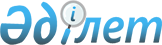 "Халықаралық және республикалық маңызы бар жалпыға ортақ пайдаланылатын автомобиль жолдарын сыныптау қағидалары мен шарттарын, тізбесін, олардың атаулары мен индекстерін, оның ішінде қорғаныстық мақсатта пайдаланылатын автомобиль жолдарының тізбесін бекіту туралы" Қазақстан Республикасы Инвестициялар және даму министрінің міндетін атқарушының 2015 жылғы 26 наурыздағы № 315 бұйрығына өзгерістер мен толықтыру енгізу туралыҚазақстан Республикасы Көлік министрінің 2023 жылғы 26 желтоқсандағы № 155 бұйрығы. Қазақстан Республикасының Әділет министрлігінде 2023 жылғы 28 желтоқсанда № 33820 болып тіркелді
      БҰЙЫРАМЫН:
      1. "Халықаралық және республикалық маңызы бар жалпыға ортақ пайдаланылатын автомобиль жолдарын сыныптау қағидалары мен шарттарын, тізбесін, олардың атаулары мен индекстерін, оның ішінде қорғаныстық мақсатта пайдаланылатын автомобиль жолдарының тізбесін бекіту туралы" Қазақстан Республикасы Инвестициялар және даму министрінің міндетін атқарушының 2015 жылғы 26 наурыздағы № 315 бұйрығына (Нормативтік құқықтық актілерді мемлекеттік тіркеу тізілімінде № 11402 болып тіркелген) мынадай өзгерістер мен толықтыру енгізілсін:
      көрсетілген бұйрықпен бекітілген Халықаралық және республикалық маңызы бар жалпыға ортақ пайдаланылатын автомобиль жолдарын сыныптау қағидалары мен шарттарын, тізбесін, олардың атаулары мен индекстерін, оның ішінде қорғаныстық мақсатта пайдаланылатын автомобиль жолдарының тізбесінде:
      реттік нөмірі 1-жол мынадай редакцияда жазылсын:
      "
      ";
      реттік нөмірі 34-жол мынадай редакцияда жазылсын:
      "
      ";
      мынадай мазмұндағы реттік нөмірі 107-жолмен толықтырылсын:
      "
      ";
      "Жиыны" деген жол мынадай редакцияда жазылсын:
      "
      ".
      2. Қазақстан Республикасы Көлік министрлігінің Автомобиль жолдары комитеті заңнамада белгіленген тәртіппен:
      1) осы бұйрықты Қазақстан Республикасы Әділет министрлігінде мемлекеттік тіркеуді;
      2) осы бұйрықты Қазақстан Республикасы Көлік министрлігінің интернет-ресурсында орналастыруды қамтамасыз етсін.
      3. Осы бұйрықтың орындалуын бақылау жетекшілік ететін Қазақстан Республикасының Көлік вице-министріне жүктелсін.
      4. Осы бұйрық алғашқы ресми жарияланған күнінен кейін күнтізбелік он күн өткен соң қолданысқа енгізіледі.
      "КЕЛІСІЛДІ"
      Қазақстан Республикасы
      Қаржы министрлігі
      "КЕЛІСІЛДІ"
      Қазақстан Республикасы
      Қорғаныс министрлігі
					© 2012. Қазақстан Республикасы Әділет министрлігінің «Қазақстан Республикасының Заңнама және құқықтық ақпарат институты» ШЖҚ РМК
				
1
М-32
"РФ шекарасы (Самараға) - Шымкент, Орал, Ақтөбе, Қызылорда арқылы"
2043,09
34
А-30
"Подстепное - Федоровка - РФ шекарасы"
72
107
Р-67
"Үлкен Алматы айналма автомобиль жолы"
66
Жиыны
24 937,575
      Қазақстан РеспубликасыныңКөлік министрі 

М. Карабаев
